KOMUNIKASI INTERPERSONAL MUBALLIGH  DALAM MEMBINA AKHLAQUL KARIMAH PADA REMAJA DI DESA PUOSU JAYA KECAMATAN KONDA KABUPATEN KONAWE SELATAN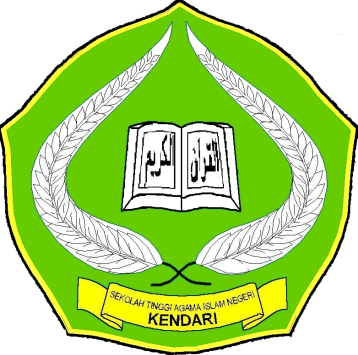 SKRIPSIDiajukan Untuk Memenuhi Syarat Memperoleh Gelar Sarjana Sosial Islam Pada Program Studi Komunikasi Penyiaran IslamOleh:JUMAILNIM. 09030101018JURUSAN DAKWAH DAN KOMUNIKASISEKOLAH TINGGI AGAMA ISLAM NEGERI (STAIN)SULTAN QAIMUDDINKENDARI2013